Информация Управления Пенсионного фонда в Каргасокском районе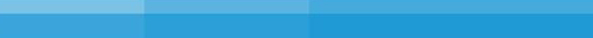 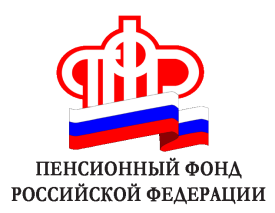 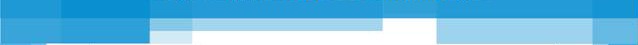 Один раз в пять лет без потери доходаС 2015 года накопительная пенсия стала самостоятельным видом пенсии. Формировать ее могут граждане 1967 года рождения и моложе, направляя в фонд своих будущих накоплений 6% страховых взносов через выбранного страховщика (Пенсионный фонд, либо НПФ). Законодательно утвержден 5-летний срок, по истечении которого средства пенсионных накоплений будут передаваться новому страховщику с учетом дохода от их инвестирования. Если же решение поменять страховщика принято ранее указанного срока, часть инвестиционного дохода будет потеряна. Страховщиком в области обязательного пенсионного страхования может выступать Пенсионный фонд России (ПФР) или выбранный гражданином негосударственный пенсионный фонд (НПФ). Именно страховщик инвестирует пенсионные накопления гражданина и будет выплачивать их при выходе на пенсию. Управляющая компания (УК) страховщиком быть не может. И, если гражданин выбирает для управления своими пенсионными накоплениями государственную или частную УК, то страховщиком в этом случае является ПФР.Средства пенсионных накоплений будут передаваться новому страховщику по истечении пятилетнего срока с года подачи заявления о переходе к новому страховщику. То есть, если гражданин в 2015 году подал заявление о переходе из ПФР в НПФ, из НПФ обратно в ПФР или из одного НПФ в другой, его пенсионные накопления с учетом инвестиционного дохода будут переданы выбранному страховщику в первом квартале 2021 года. При этом по-прежнему сохраняется возможность досрочного перевода пенсионных накоплений в выбранный пенсионный фонд (ПФР или НПФ) чаще, чем один раз в пять лет – гражданин может перейти к новому страховщику в следующем году, подав в ПРФ заявление о досрочном переходе. Однако в этом случае пенсионные накопления будут передаваться без инвестиционного дохода за период с даты последнего расчета гарантируемой суммы средств пенсионных накоплений.Формы заявлений о срочном (через 5 лет) и досрочном (менее 5 лет) переводе пенсионных накоплений от одного страховщика к другому, а также инструкции по их заполнению размещены на сайте Пенсионного фонда.Напомним, что граждане 1967 года рождения и моложе имеют право сделать выбор – формировать полностью страховую пенсию, либо часть средств (6%) направлять еще и на накопительную через НПФ и УК. Такой выбор необходимо сделать до 31 декабря 2015 года. За тех, кто определится с выбором УК или НПФ, работодатель будет платить в Пенсионный фонд 10 % на страховую пенсию и 6 % на накопительную. Для тех, кто не подаст такое заявление, по умолчанию, все 16 % пойдут только на страховую пенсию.            В Томской области зарегистрировано свыше 550 000 граждан моложе 1967 г.р., которые имеют право распоряжаться, как формировать свою будущую пенсию. Из них около 300 000 человек (54,5%) выбрали негосударственные пенсионные фонды и управляющие компании.Подать заявление о выборе управляющей компании или негосударственного фонда можно в территориальное управление ПФР.